Pielikums“Kodināšanas punkts”, Brīvzemnieku pagasts, kadastra apzīmējums 6648 003 0376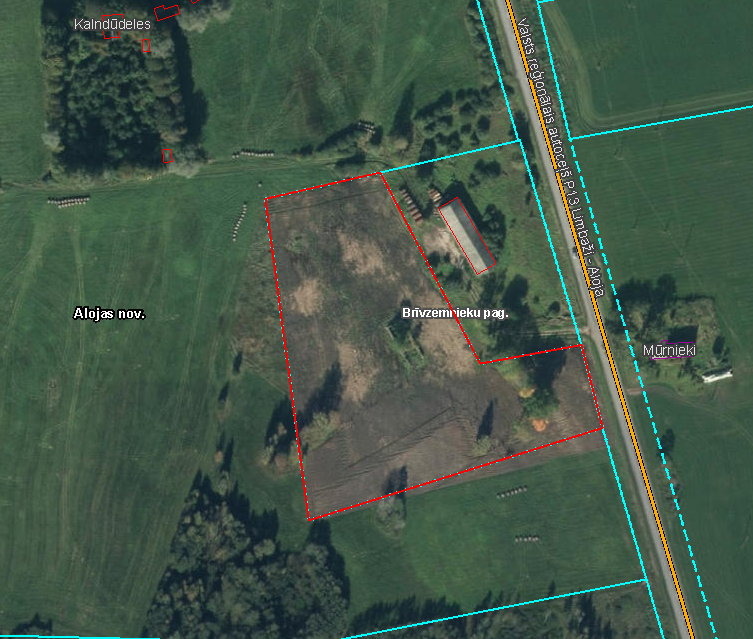 Iznomājamā zemes vienība